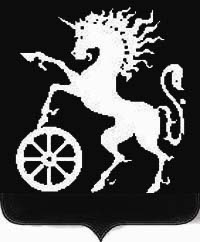 РОССИЙСКАЯ ФЕДЕРАЦИЯКРАСНОЯРСКИЙ КРАЙБОГОТОЛЬСКИЙ ГОРОДСКОЙ СОВЕТ ДЕПУТАТОВШЕСТОГО СОЗЫВАР Е Ш Е Н И Е28.09.2021                                        г. Боготол                                             № В-61О назначении председателя Контрольно-счетного органагорода Боготола В соответствии с Федеральным законом от 01.07.2021 № 255-ФЗ «О внесении изменений в Федеральный закон «Об общих принципах организации и деятельности контрольно-счетных органов субъектов Российской Федерации и муниципальных образований» и отдельные законодательные акты Российской Федерации», письмом Министерства труда и социальной защиты Российской Федерации от 27.08.2021 года № 28-7/10/П-6439, Положением о Контрольно-счетном органе города Боготола, утвержденном решение Боготольского городского Совета депутатов от 05.12.2017 № 10-113 «О Контрольно-счетном органе города Боготола», руководствуясь статьями 32, 70 Устава городского округа город Боготол, Боготольский городской Совет депутатов РЕШИЛ:1. Назначить Казак Татьяну Васильевну на должность председателя Контрольно-счетного органа города Боготола с 30.09.2021 года.2. Опубликовать решение в официальном печатном издании «Земля боготольская», разместить на официальном сайте муниципального образования город Боготол www.bogotolcity.ru в сети Интернет.				3. Контроль за исполнением настоящего решения оставляю за собой.	4. Решение вступает в силу со дня его принятия и распространяет своё правоотношение, возникшее с 30.09.2021 года.Председатель              Боготольского городского Совета депутатов                                                                         А.М. Рябчёнок